Mutassa be a források és ismeretei alapján a Rákosi-korszak gazdaságpolitikáját és az életkörülményekre gyakorolt hatásait! Használja a középiskolai történelmi atlaszt!„Most a demokrácia egészséges, szép lakáshoz juttatott. Keresetemből szoba-konyha bútort, értékes képeket, rádiót, feleségemnek pedig bundát vettem. Hozzátehetem, hogy az idén két nagy disznót is vágtam és a spejzomat teleraktam vele.”(Varga Barnabás élmunkás vájár beszéde a Sztahanovisták I. Országos Tanácskozásán, 1950)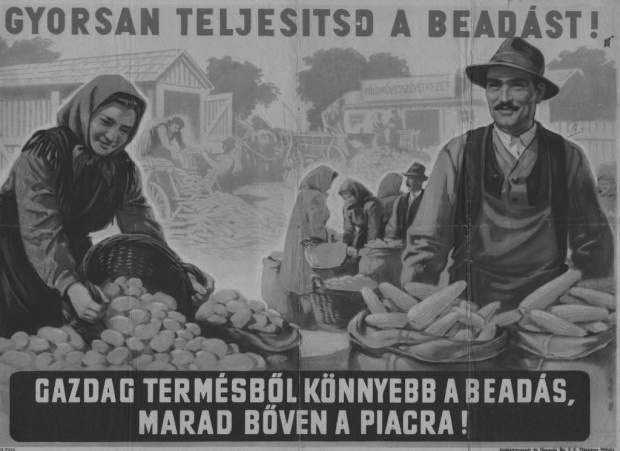 Plakát az 1950-esévekbőlMutassa be a források és ismeretei segítségével a Rákosi-korszak gazdaságpolitikáját!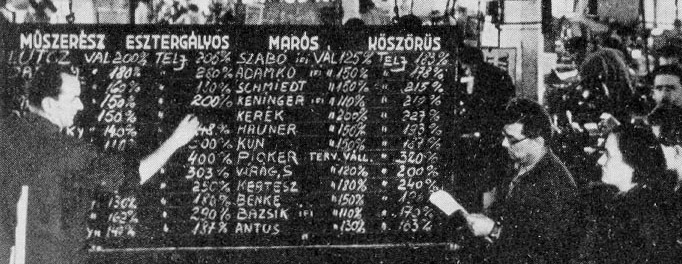 Az egyéni termelési tervek teljesítésének bemutatása egy üzemben az 1950-es években Propagandaplakát az 1950-es években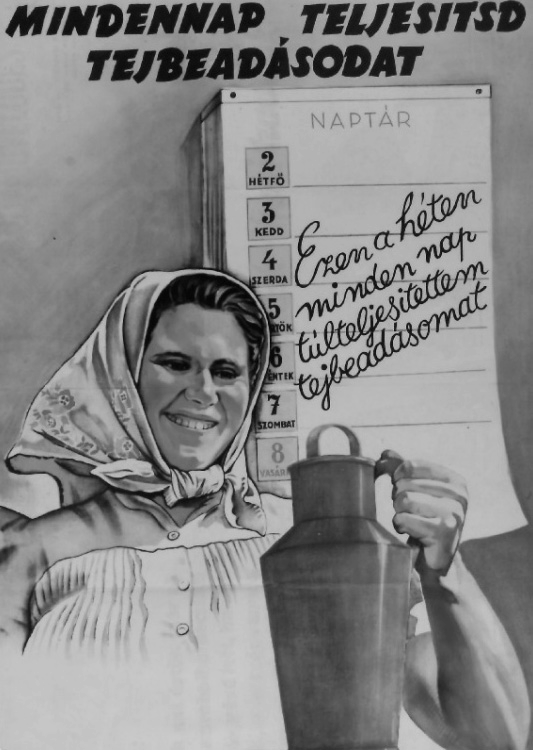 MegoldásA szükséges munkaórák száma néhány termék megvásárláshozA szükséges munkaórák száma néhány termék megvásárláshozA szükséges munkaórák száma néhány termék megvásárláshozA szükséges munkaórák száma néhány termék megvásárláshozA szükséges munkaórák száma néhány termék megvásárláshozÉvFérfi gyapjú télikabát1000 db tégla1 kg sertéscomb1 kg kenyér1938178734,40,819522431786,50,6A foglalkoztatási szerkezet alakulása Magyarországon (1948–1960)A foglalkoztatási szerkezet alakulása Magyarországon (1948–1960)A foglalkoztatási szerkezet alakulása Magyarországon (1948–1960)A foglalkoztatási szerkezet alakulása Magyarországon (1948–1960)A foglalkoztatási szerkezet alakulása Magyarországon (1948–1960)A foglalkoztatási szerkezet alakulása Magyarországon (1948–1960)ÉvMezőgazdaságIparSzolgáltatásokÖsszesenFoglalkoztatottság aránya*(%)Évezer főezer főezer főezer főFoglalkoztatottság aránya*(%)19482 1988841 0034 08565,719601 8301 6181 3124 76072,8SzempontokMűveletek, tartalmakPontFeladatmegértésA vizsgázó alapvetően a Rákosi-korszak gazdaságpolitikáját mutatja be. A válasz a források felhasználásával lényegi összefüggéseket tár fel.0–2Tájékozódás térben és időbenT1 Rögzíti, hogy a Rákosi-korszak 1947 / 48–1953 / 56-ig tartott.0–2Tájékozódás térben és időbenT2 Rögzíti a téma egy térbeli vonatkozását (pl. Magyarország a korszakban a szovjet blokk része volt; vagy megemlít egy szocialista iparvárost / iparvidéket).0–2Kommunikáció, a szaknyelv alkalmazásaK1 Szakszerűen használja a következő általános történelmi fogalmakat: pl. állam, kommunizmus / szocializmus, gazdaság, társadalom.0–2Kommunikáció, a szaknyelv alkalmazásaK2 Szakszerűen használja a következő konkrét történelmi fogalmakat: pl. államosítás, szövetkezet, beszolgáltatás, iparosítás.0–2K3 A kifejtés mondatokból áll, és a szöveg logikusan felépített. A válasz nem tartalmaz súlyos nyelvhelyességi vagy helyesírási hibát.0–2Ismeretszerzés, a források használataF1 Rögzít egy lényegi elemet a képpel kapcsolatban (pl. a gyárakban egyéni termelési tervszámokat kellett teljesíteni; munkaversenyeket tartottak), és ezzel kapcsolatban lényegi megállapítást tesz (pl. ugyanakkor fizetésemelés nem volt; a tervszámokat rendszeresen emelték; munkaversennyel a na- gyobb mennyiségű termelést ösztönözték; a legjobban teljesítő munkásokat sztahanovistáknak nevezték; a sztahanovistákat példaképnek állították).0–3Ismeretszerzés, a források használataF2 Rögzít egy lényegi elemet a képpel kapcsolatban (pl. a parasztságot beszolgáltatási kötelezettség sújtotta; a plakát a beszolgáltatási kötelezettség teljesítésére ösztönöz), és ezzel kapcsolatban lényegi megállapítást tesz (pl. ezzel el akarták lehetetleníteni az egyéni gazdálkodást; ez egy újabb adónemnek is tekinthető; a beszolgáltatás miatt sokszor nem maradt élelem / vetőmag; igyekeztek a gabonát / állatokat rejtegetni; megszegését súlyos büntetéssel torolták meg; a plakát a valósággal szemben pozitívan állította be a beszolgáltatást).0–3Ismeretszerzés, a források használataF3 Rögzíti egy lényeges tényt a táblázat alapján (pl. csökkent a mezőgazdaságban foglalkoztatottak száma; nőtt az iparban foglalkoztatottak száma; enyhén nőtt a szolgáltatásban foglal- koztatottak száma; nőtt a foglalkoztatottak száma / aránya), és ezzel kapcsolatban lényegi megállapítást tesz (pl. a gépesítés / a kollektivizálás miatt a mezőgazdaságból munkaerő szabadult fel; a nagyipari beruházások óriási mennyiségű munkaerőt vonzottak; a korszakban még kevésbé volt kiterjedt a szolgáltató szektor; a nők fokozott munkába állása / a vagyonból élők számának csökkenése hozzájárult a foglalkoztatás növekedéséhez).0–3Eseményeket alakító tényezők feltárása, kritikai és probléma- központú gondolkodásE1 Rögzíti, hogy a korszakban tervgazdálkodást folytattak Magyarországon, és ezzel kapcsolatban lényegi megállapítást tesz (pl. a termelést központi tervutasítások szabályozták; – három- és – ötéves terveket készítettek; ennek előfeltétele volt, hogy az állami tulajdon uralkodóvá vált; a piaci jellemzők teljesen megszűntek).0–3Eseményeket alakító tényezők feltárása, kritikai és probléma- központú gondolkodásE2 Rögzíti, hogy az országban erőltetett iparosítás zajlott, és ezzel kapcsolatban lényegi megállapítást tesz (pl. a beruházások a szovjet mintát követték; Magyarországon hiányoztak a természeti feltételek / nyersanyagok a gazdaságos nehéziparhoz; az iparosítást a küszöbön álló 3. világháborúval is indokolták; a legnagyobb beruházás Sztálinváros felépítése volt; a szükséges tőkét a mezőgazdaságtól / a lakosság életszínvonalától vonták el; a szükséges munkaerőt a mezőgazdaság gépesítésétől / a kollektivizálástól remélték).0–3Eseményeket alakító tényezők feltárása, kritikai és probléma- központú gondolkodásE3 Rögzíti, hogy a mezőgazdaságban erőszakos kollektivizálás zajlott, és ezzel kapcsolatban lényegi megállapítást tesz (pl. a szocializmus értelmében a mezőgazdaságban is meg akarták szüntetni a magántulajdont; ennek érdekében legerőszakosabban0–3a módos parasztgazdák / kulákok ellen léptek föl; a teljesíthetetlen beszolgáltatás is ennek volt az egyik eszköze; az ipar munkaerőigényét így próbálták kielégíteni; a kollektivizálás eredményeként termelőszövetkezeteket hoztak létre; a magyar parasztság ellenállt; a földek nagyobbik része magánkézben maradt; a hatalom átmenetileg 1953-ban meghátrált).E4 Önálló ismereteivel, helyes megállapításaival kiegészíti és alátámasztja elemzését.0–3Ugyanaz a válasz nem fogadható el két külön tartalmi elem (forráshasználat, eseményeket alakító tényezők) pontozásánál is.Ugyanaz a válasz nem fogadható el két külön tartalmi elem (forráshasználat, eseményeket alakító tényezők) pontozásánál is.Ugyanaz a válasz nem fogadható el két külön tartalmi elem (forráshasználat, eseményeket alakító tényezők) pontozásánál is.A FELADATBAN ELÉRHETŐ ÖSSZPONTSZÁM / VIZSGAPONTA FELADATBAN ELÉRHETŐ ÖSSZPONTSZÁM / VIZSGAPONT33